Среда -  29   апреля  2020 годаНеделя № 33Тема недели: Путешествие на родину олимпийских игрЦель: Формировать представление детей о Греции – как о стране, в которой зародилось олимпийское движение. Познакомить детей с древнегреческим баснописцем  Эзопом и его баснями.Утренняя гимнастикаhttps://infourok.ru/kartoteka-utrenney-gimnastiki-podgotovitelnaya-gruppa-1293277.htmlОбразовательная  деятельность1. ФЭМП.Тема: Образовательная деятельность №33Т.В.Тарунтаева, Т.И. Алиева стр.211. Продолжать учить различать право лево, упражнять в использовании знаков: «=», «<», «>»; закреплять умение решать простые арифметические задачи, самостоятельно придумывать условие по заданной записи; формировать умение вычленять существенные вычленять существенные признаки описанной ситуации; продолжать учить рисовать по клеткам ритмично повторяющийся узор, ориентироваться на листе бумаги.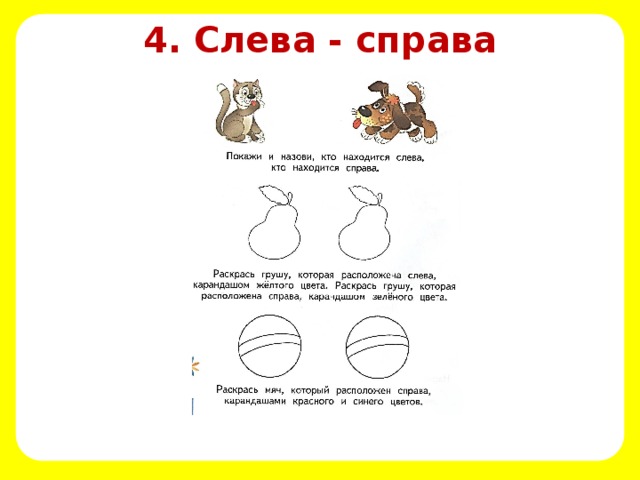 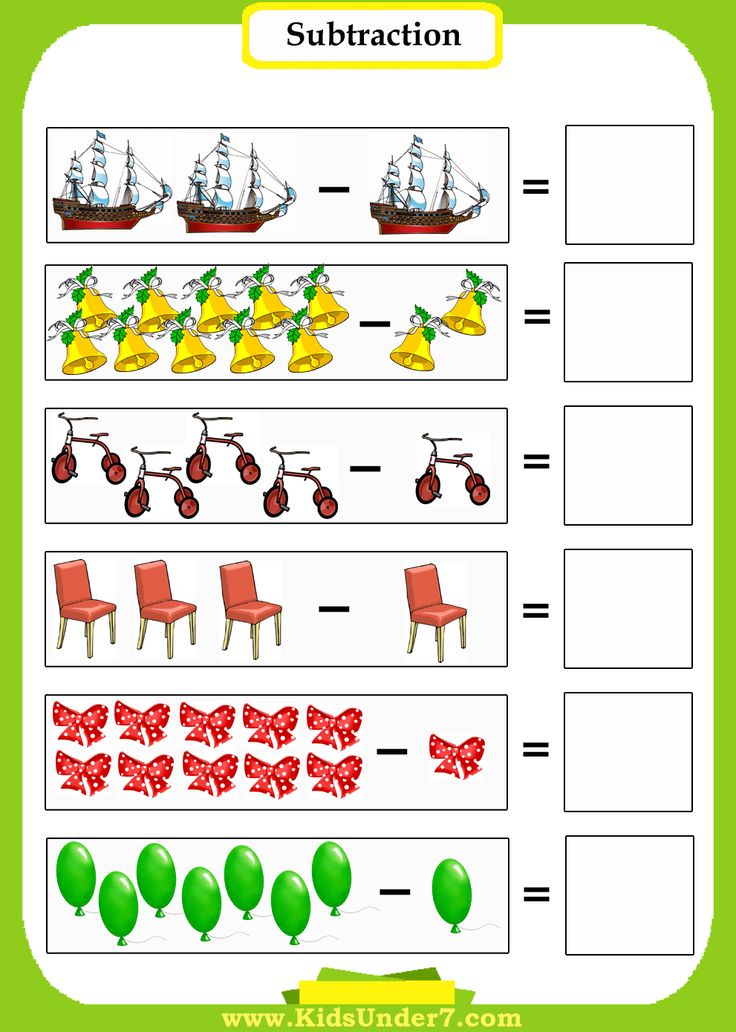 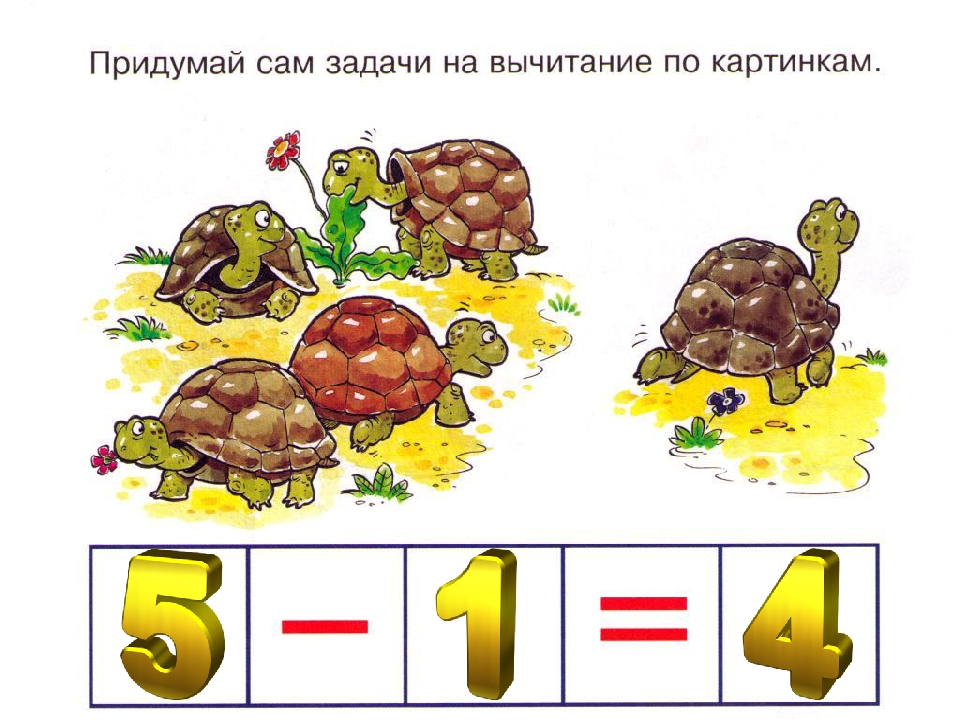 Упражнять в использовании знаков: «=», «<», «>»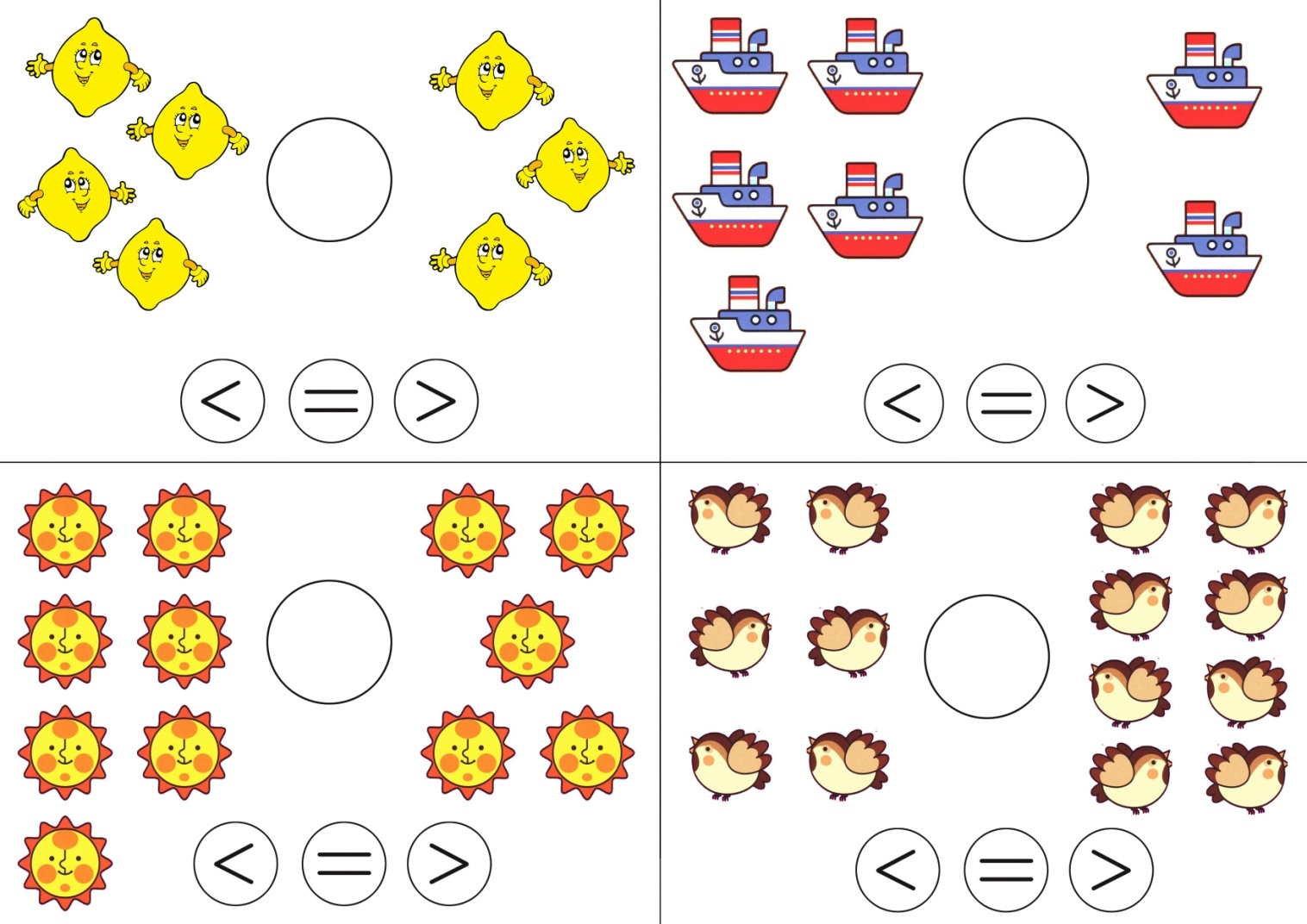 2.Физическое развитие - http://dou8.edu-nv.ru/svedeniya-ob-obrazovatelnoj-organizatsii/938-dokumenty/6328-stranichka-instruktora-po-sportu3.Художественное конструированиеТема: «Летят самолеты» Парамонова Л.А стр.884. Учить детей создавать поделку по чертежу. Развивать умение делать чертеж по клеточкам в соответствии со словесными указаниями педагога. Воспитывать художественный вкус.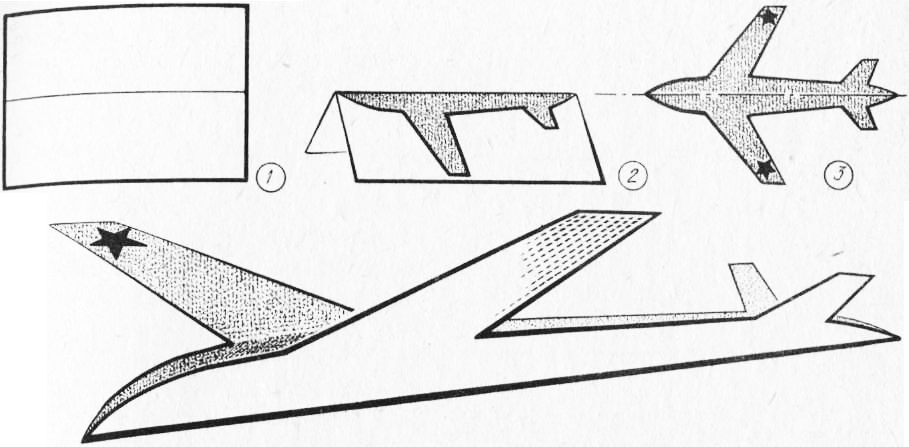 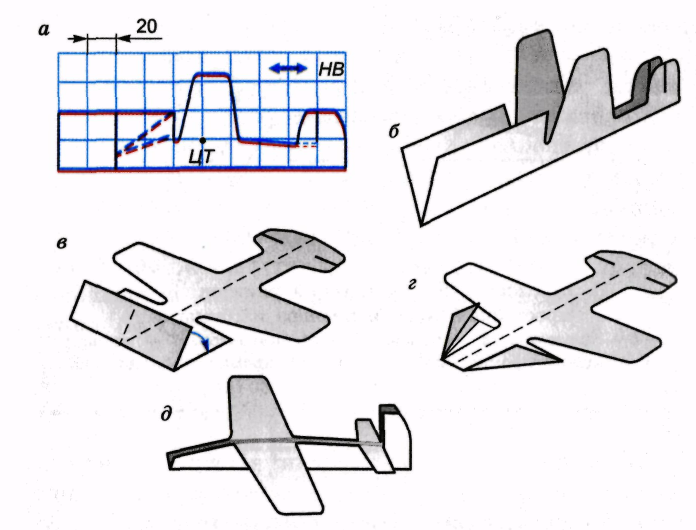 